____________________________________________________________________________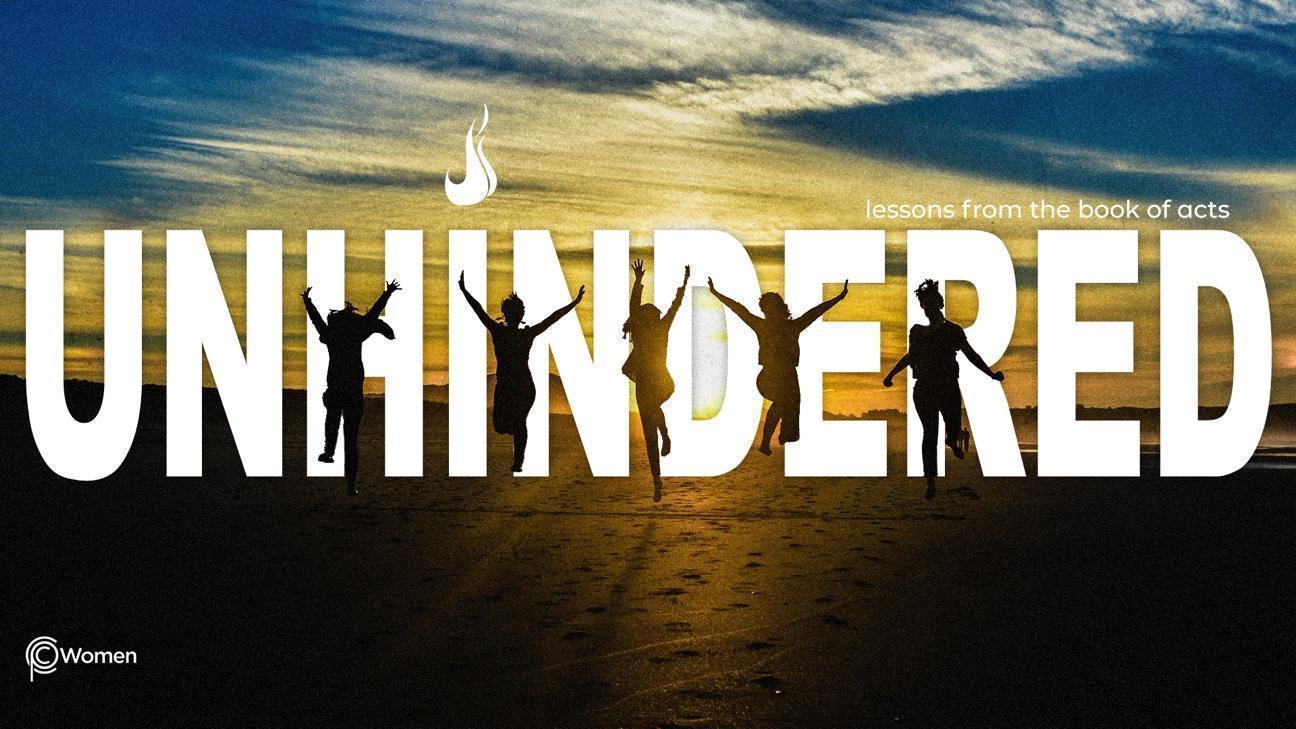 LESSON 14 ACTS 16:6-401.  From last week’s lesson on Acts 15:1–16:5, what has been meaningful to you and how has the Lord used it to deepen your walk of faith?2.  As you read Acts 16:6-40, make note of how Paul and his companions are led and the various ways they proclaim the kingdom of God with boldness in some unexpected places.  3.  In V6-8, how did the Holy Spirit direct Paul on his second missionary journey? When has the Holy Spirit either held you back or urged you towards a certain action?4.  What prompted Paul’s decision about his next destination and what did he conclude according to V9-12?5. a) What insights about Lydia, her life, and priorities do you find in V13-15 and V40?b) In what circumstances have you seen the Lord open someone’s heart and how was that person moved or transformed by the experience? 6.  Describe the interactions between Paul, the female slave, and her owners in V16-21. What conclusions can you draw about the spirit that possessed her and about the people that owned her?7.  Where are Paul and Silas in V22-25? How did they get there? What challenges you about their response to the situation?8.  What attributes of God are on display in the unexpected events that followed in V26-34?  How do you explain the actions of Paul, Silas, and the jailer?9.  From V35-40, what did the magistrates order and what were Paul’s priorities upon release? 10. Read what Paul later wrote to the church in Philippi in Philippians 1:3-6. How have you been led to partner in the gospel or what specific people or ministries will you pour into to join in the work the Lord has begun?11. REFLECT ON THE WORDS OF JESUSMeditate on the words Jesus spoke in John 14:16: “And I will ask the Father and he will give you another Counselor to be with you forever—the Spirit of truth. The world cannot accept him, because it neither sees him nor knows him. But you will know him, for he lives with you and will be in you.” Write a prayer asking the Lord to help you hear His Spirit clearly and to follow the Spirit’s counsel without hindrance.NAME                                                                          PRAYER REQUEST